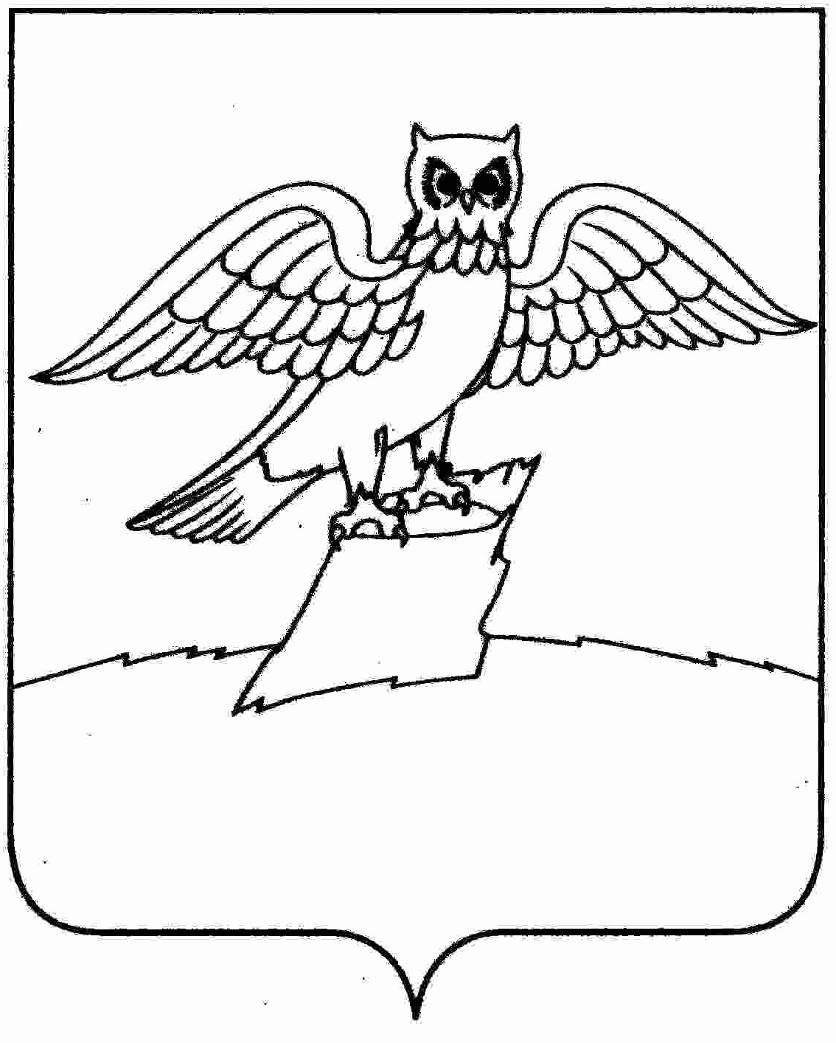 Муниципальное бюджетное учреждение культуры«Городская библиотека» города КиржачПлан работы на  сентябрь 2022 годаКоличество  перерегистрированных  читателей - 1647Количество книговыдач               -  33 750 Заведующая МБУК «Городская библиотека»                                  О.В. Малютина№п/пДата МероприятиеВремя Место Ответственный101.09-06.09.2022«Учись! Узнавай! Удивляйся!» (ко Дню знаний 1 сентября) 6+-иллюстративная книжная выставка- обзорв течение неделиул. Свердлова, д.2И.В. Логинова201.09-07.09.2022 «Корабль Знаний!» 6+(1 сентября  День  знаний) - информационный тематический стендв течение неделиул. Свердлова, д.2И.В. Логинова302.09.2022«День знаний – это праздник книг, цветов, друзей улыбок»  6+- ознакомительная  экскурсия по библиотеке «Книжкин дом» (по основам библиотечно-библиографической грамотности с первоклассниками);- информ-минутки; -конкурсно-игровая программа (интеллектуальная игра по основным школьным предметам) 10.00ул. Свердлова, д.2И.В.Логинова402.09 -06.09.2022«Терроризму – нет, жизни – ДА!» (3 сентября  День солидарности в борьбе с терроризмом) 6+ - нформационно-тематический стенд с использованием хронологического материала  трагических событий из газетно-журнальных статей, - оформление рекомендательных списков, листовок, закладок для книг  о  правилах  поведения в случае возникновения угрозы теракта и обнаружении неизвестных предметов;- час памяти для учащихся с показом  видеоролика  «Захвачена школа, захвачены дети…»в течение недели12.00ул. Свердлова, д.2ул.ОстровскогоИ.В. ЛогиноваС.В. БезруковаО.В. Малютина608.09.2022 «Самое бесценное богатство – русская речь» 6+(8 сентября — Международный день распространения грамотности)- книжная обзорная выставка;- час о важности русского языка с использованием видеоролика10.00ул. Свердлова, д.2И.В. ЛогиноваО.В. МалютинаИ.В.Часовикова507.09-13.09.2022«Книги Б.Житкова – детям» 6+(11 сентября 140 лет со д/р  Бориса Житкова) - представление  книжной выставки одного автора;- конкурс детских  рисунков и поделок героев из произведений автора;-чтение детских стихов о животных в течение неделиул. Свердлова, д.2И.В.ЧасовиковаИ.В. Логинова714.09-17.09.2022«Отец русской космонавтики!» 6+(17 сентября 165 лет со д/р.  К.Э. Циолковского (1857-1935) )- книжная виртуальная выставка-путешествие;-исторический урок с использованием видео презентации;-конкурс рисунков и поделок на космическую тему с ребятами детских садовв течение неделиул. Свердлова, д.2И.В. ЛогиноваО.В. МалютинаИ.В.Часовикова814.09-20.09.2022«Новинки познавательной литературы» 6+ - библиофрешв течение неделиул. Свердлова, д.2И.В. Логинова921.09-30.09.2022 "Что в поле родится, всё в доме пригодится!" 6+-  конкурс осенних рисунков и  поделок; - выставка выращенных овощей на грядках;- выставка картин «Осенние пейзажи» художников города Киржачв течение неделиул. Свердлова, д.2И.В. ЛогиноваИ.В. ЧасовиковаО.В. Малютина10 30.09.2022«Возраст осени прекрасной!» 6+- литературная гостиная «Зеленая лампа»12.00ул. Свердлова, д.2И.В.ЧасовиковаО.В. МалютинаИ.В. ЛогиноваС.В. Безрукова1103,10,17,24.09.2022«За золотым ключиком!»6+(5 сентября 205 лет со д/р А.К. Толстого)-  детские субботы10.00ул. Свердлова, д.2О.В. МалютинаИ.В. Часовикова